Главные заповеди Монтесcори Если ребенка часто критикуют - он учится осуждать, 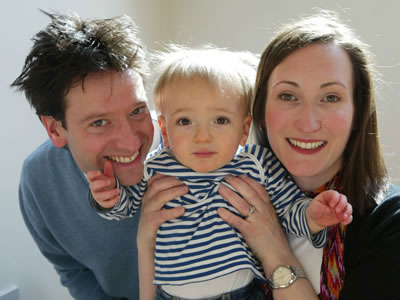 Если ребенку часто демонстрируют враждебность - он учится драться. Если ребенка часто высмеивают - он учится быть робким. Если ребенка часто позорят - он учится чувствовать себя виноватым. Если к ребенку часто бывают снисходительны - он учится быть терпеливым. Если ребенка часто подбадривают - он учится быть уверенным в себе. Если ребенка часто хвалят - он учится оценивать. Если с ребенком обычно честны - он учится справедливости. Если ребенок живет с чувством безопасности - он учится верить. Если ребенок живет в атмосфере дружбы и чувствует себя нужным - он          учится находить в этом мире любовь. Педагог-психолог  Сивкова А.П.